DVORANSKA ATLETIKAV torek, 17. 1. 2017, je na atletskem stadionu ŽAK potekalo tekmovanje v dvoranski atletiki. Našo šolo je uspešno zastopalo 29 učenk in učencev od 5. do 9. razreda. Učenci so tekmovali v teku na 60 m in skoku v daljino. Najbolj uspešni so bili:Lili Accetto Vranac – 1. mesto, 60 m.Maja Perpar – 1.mesto, skok v daljino.Livija Bergant – 2. mesto, skok v daljino.Mia Lehmann- 2. mesto, 60 m.   Zala Miklavčič- 3. mesto, 60 m.Ostali učenci, ki so tekmovali za našo šolo:60 m – Luka Redelonghi (4.mesto), Eva Veljkovič Hirsch (4. mesto), Iza Križaj (4.mesto), Vita Bergant (5.mesto), Nace Geršak (5. mesto), Hana Huth Lukšič, Mana Veljkovič Hirsch, Neva Accetto Vranac, Gregor Cimperman Kadunc, Anže Svit Požgaj, Žiga Ferjančič, Žiga Rus, Viktor Mal Zupančič, Tim Petrovič, Maša Kampjut, Neja Raspet.Skok v daljino -  Nejc Heric (4. mesto), Luka Kresnik (4. mesto), Miha Avrič, Mila Osmačko Šalehar, Miha Kosanc. 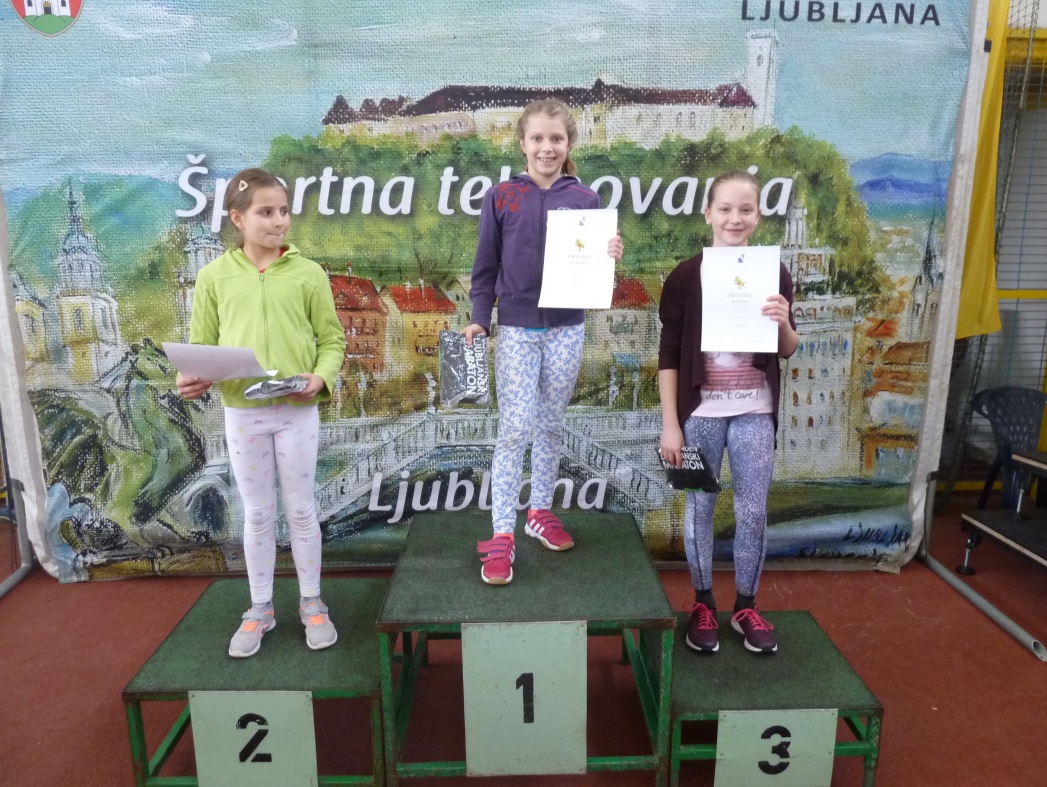 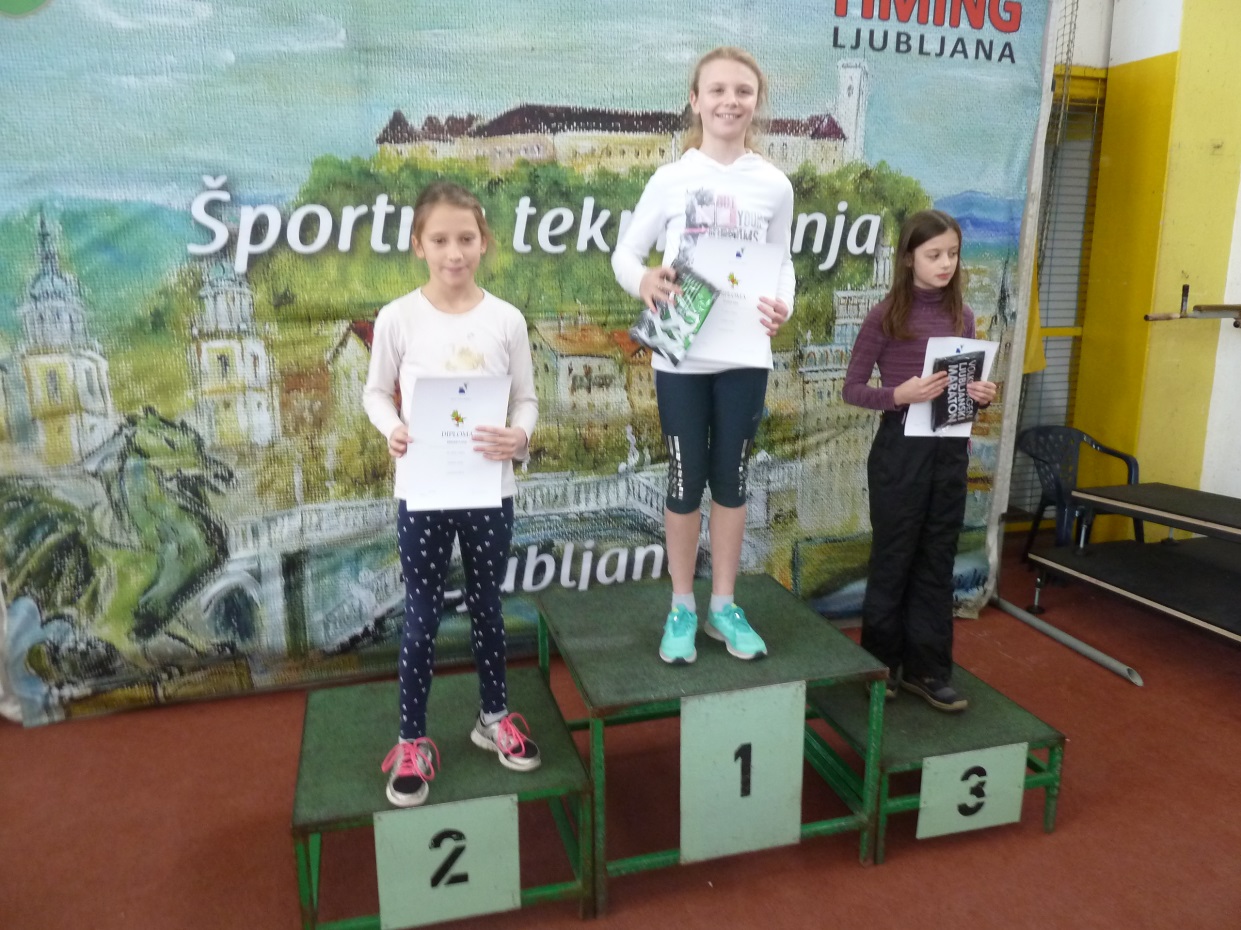 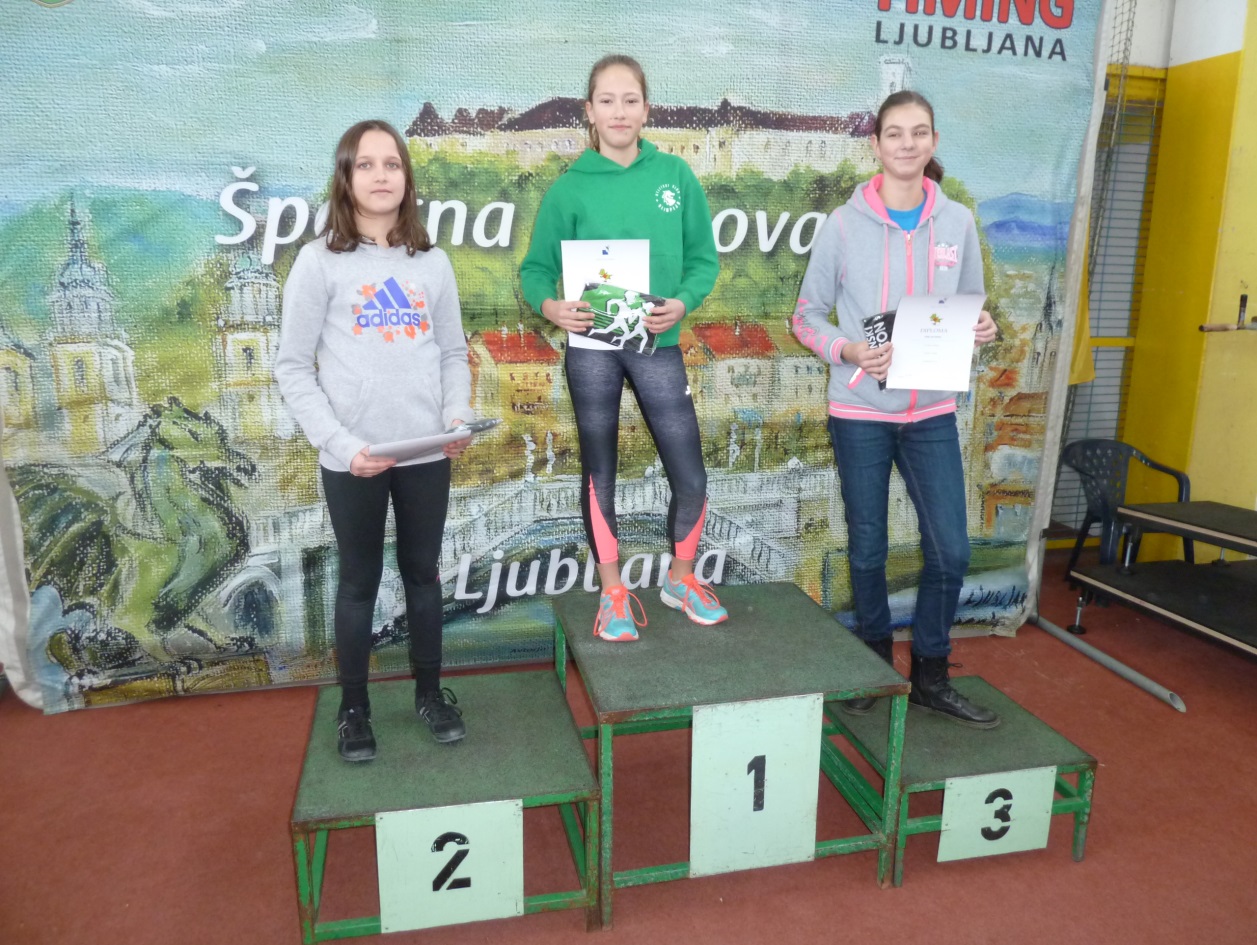 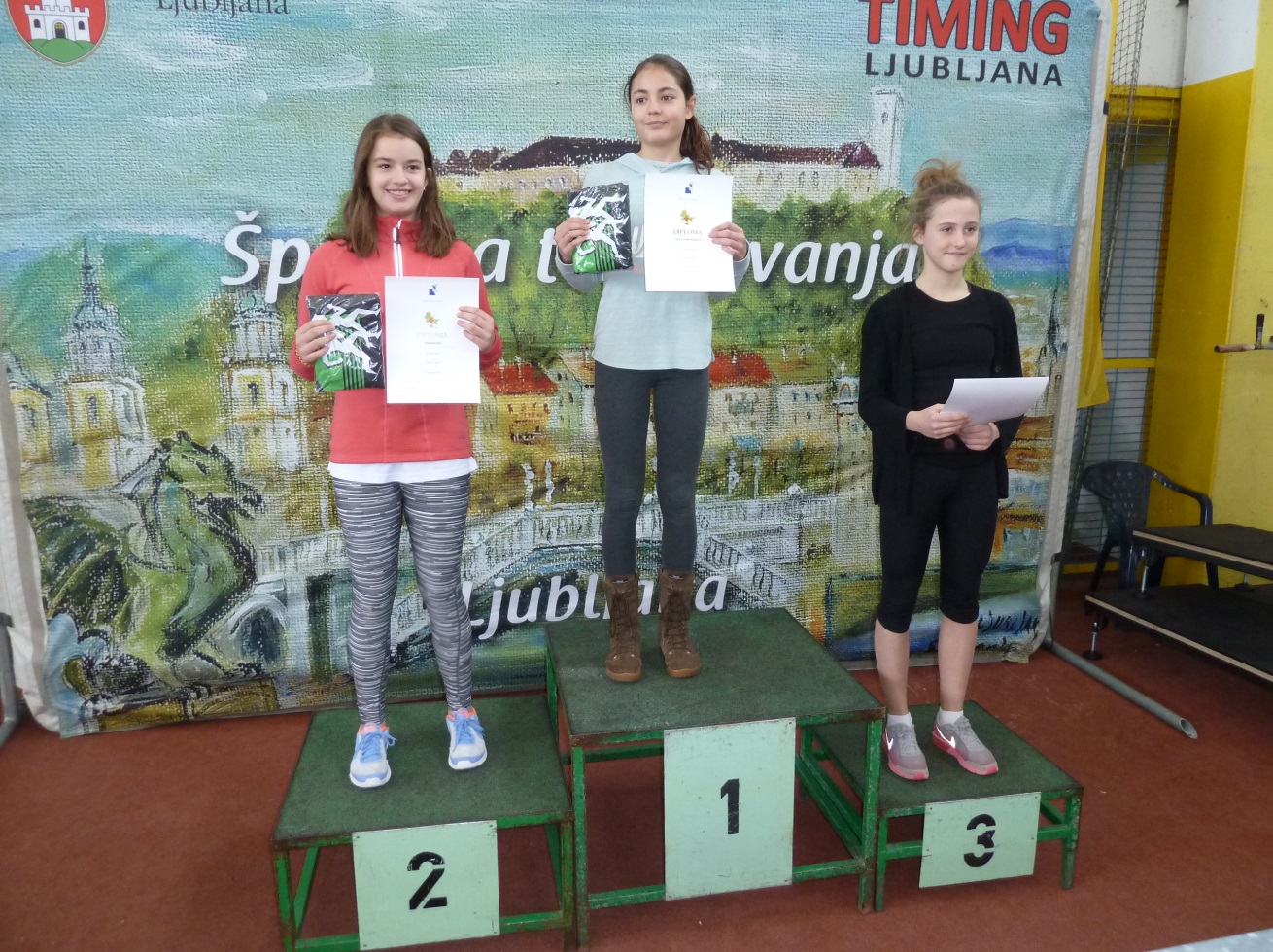 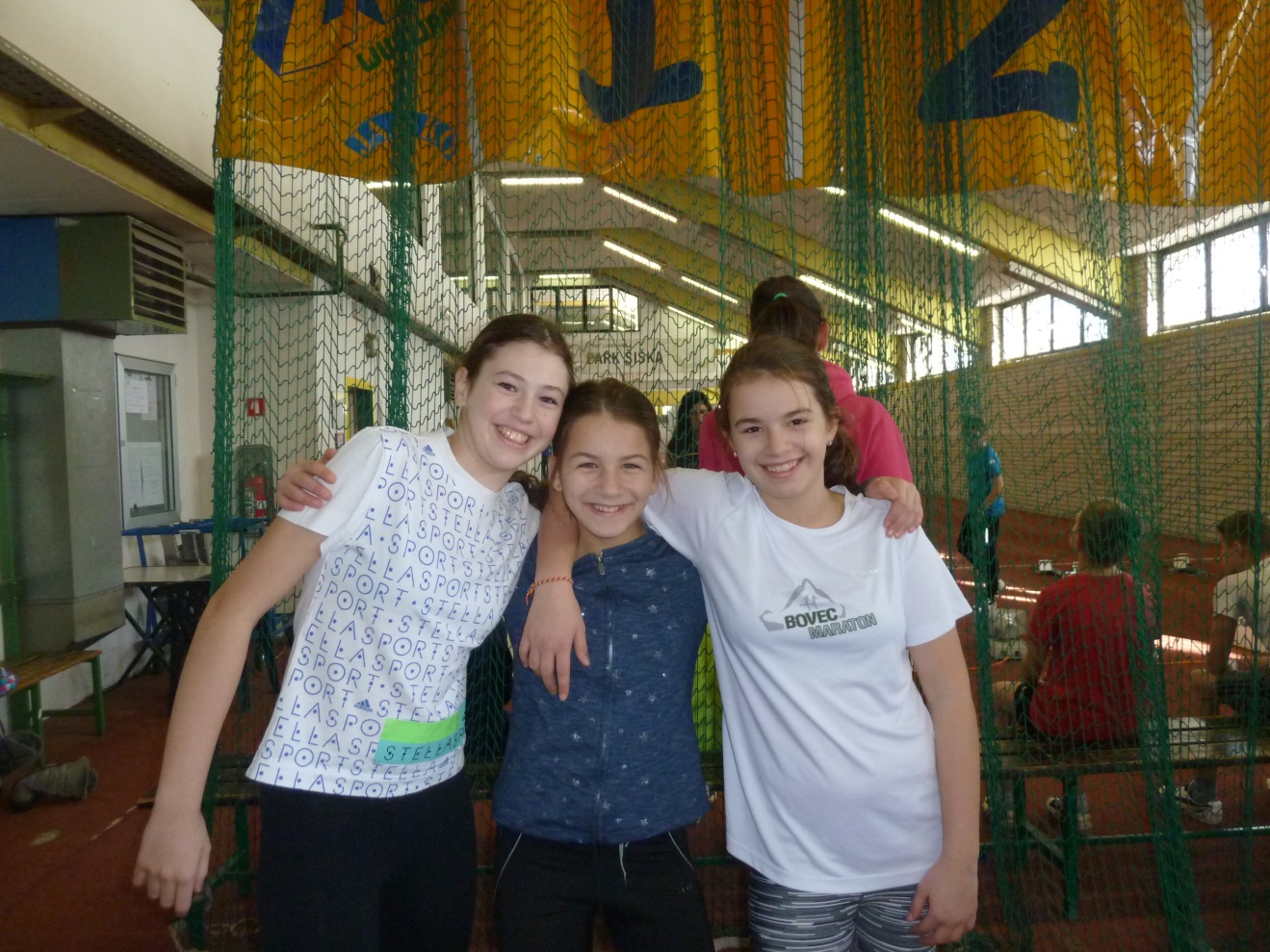 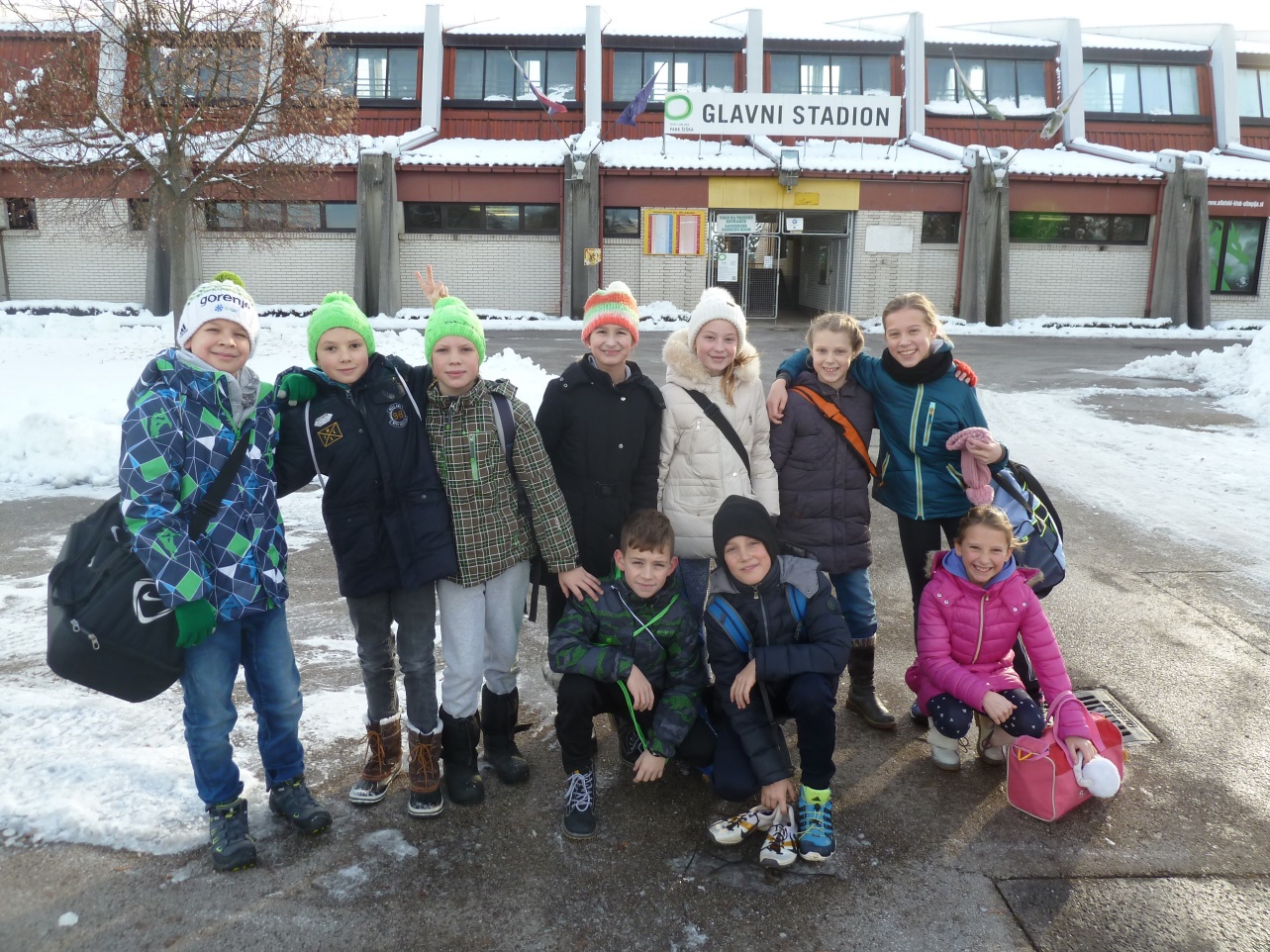 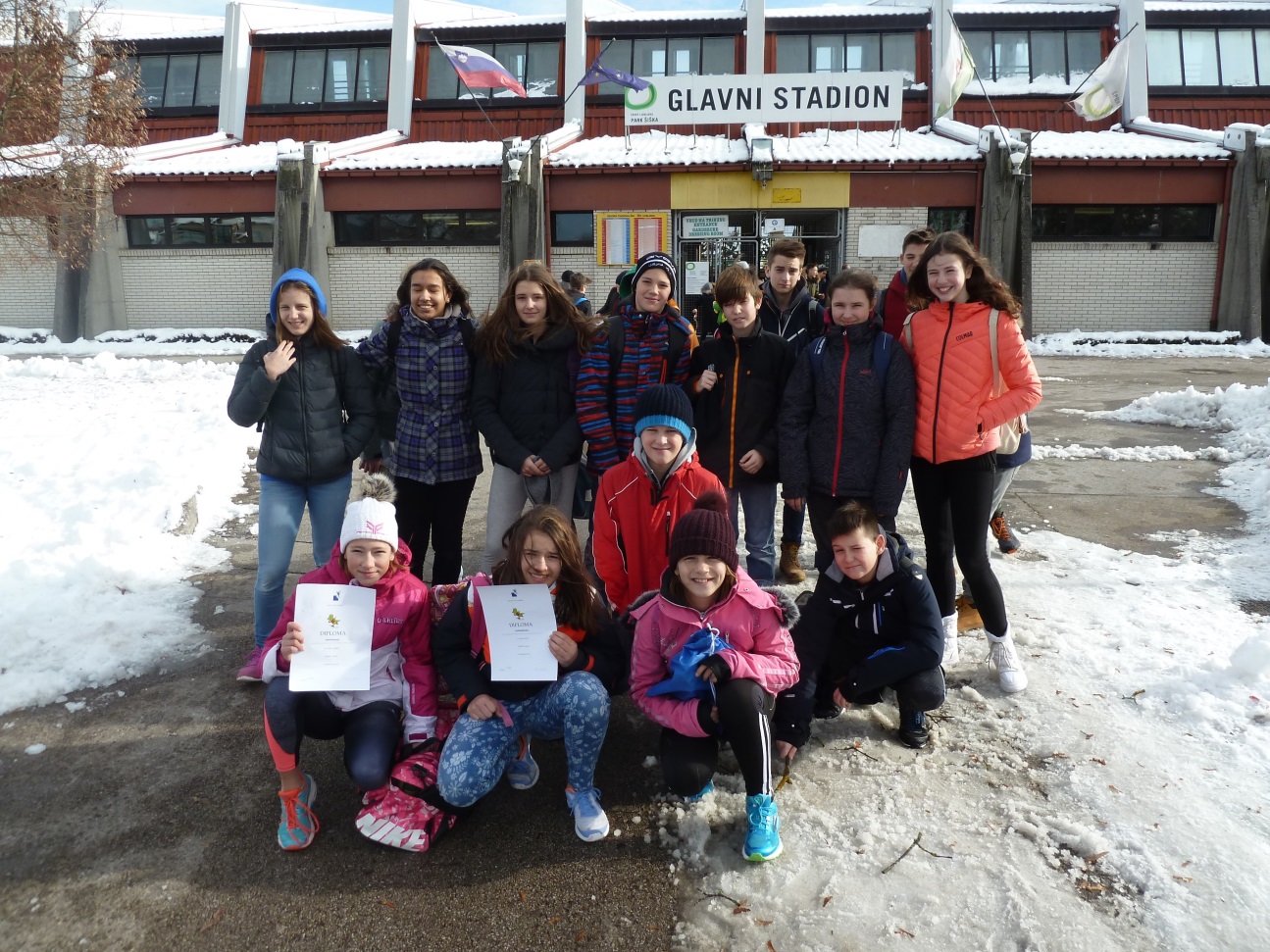 